.KICK-KICK / STEP AND TOUCH / CROSS UNWIND / SWIVELSKICK-KICK / STEP AND TOUCH / CROSS UNWIND / SWIVELSSTOMP / LOCK / STOMPSSTOMP / KNEE POP / HEELS IN-OUT-CENTER / ½ TURN RIGHT WITH KNEE POPS / HOPS FORWARDSTEP / ½ TURN / KICK-CROSS / SWIVELS WITH ¼ TURN RIGHT / SWIVELSREPEATS-S-S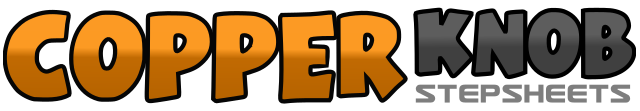 .......Count:40Wall:4Level:Intermediate.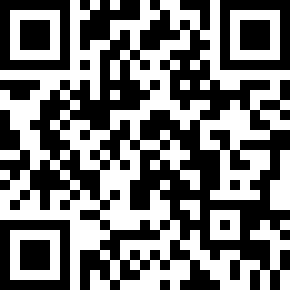 Choreographer:Alison Crawford (UK) & Chris Hodgson (UK)Alison Crawford (UK) & Chris Hodgson (UK)Alison Crawford (UK) & Chris Hodgson (UK)Alison Crawford (UK) & Chris Hodgson (UK)Alison Crawford (UK) & Chris Hodgson (UK).Music:Saddle Up (Country Style) - David ChristieSaddle Up (Country Style) - David ChristieSaddle Up (Country Style) - David ChristieSaddle Up (Country Style) - David ChristieSaddle Up (Country Style) - David Christie........1-2Kick right foot forward twice&3Step right foot in place, touch left toes out to left side4Cross left toes over right foot5-6Unwind ½ turn right (heels to left), swivel both heels to right7&8Swivel both heels left-right-center1-2Kick left foot forward twice&3Step left foot in place, touch right toes out to right side4Cross right toes over left foot5-6Unwind ½ turn left (heels to right), swivel both heels to left7&8Swivel both heels right-left-center1-2Stomp left foot slightly forward, stomp and lock right foot behind left foot3&4Stomp in locked position-left-right-left5-6Stomp right foot slightly forward, stomp and lock left foot behind right foot7&8Stomp in locked position-right-left-right1&2Stomp left foot forward, lift both heels up and down (knees bent)3&4Weight on toes swivel both heels in-out-center&5Lift both heels up and down making ¼ turn right (on balls of feet, knees bent)&6Lift both heels up and down making ¼ turn right (on balls of feet, knees bent)7&8Hop forward on right foot three times with left knee hitched up1-2Step forward onto left foot, pivot ½ turn right3-4Kick left foot forward, cross left toes over right foot5-6Swivel both heels left as you make ¼ turn right, swivel both heels right7&8Swivel both heels left, swivel both heels right, swivel both heels to center